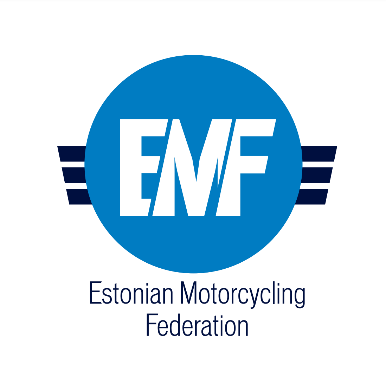 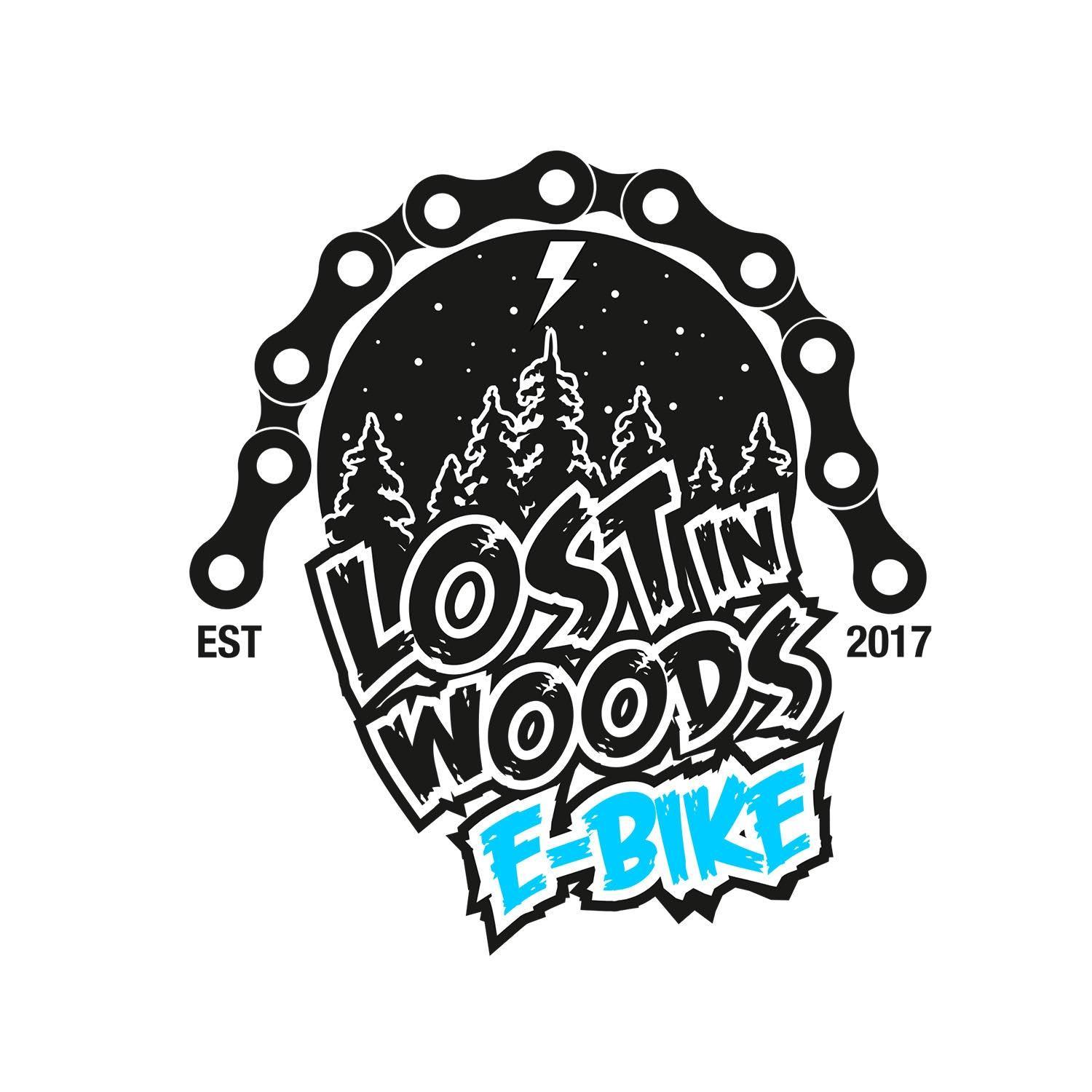 Lost in Woods E-Bike Cup Holstre 2023 I. Time, location, competition classes	Time:		 	October 7, 2023Location:		Holstre-Polli Spordikeskus, Viisuküla, 69607google maps: https://maps.app.goo.gl/LyjABLxeKyGy79Nq6google maps: Holstre-Polli SpordikeskusEvent classification: 	E-Bike Cup IV etapp	E-bike classes:E-Men       E-Junior (12-16)                                                                  E-WomenE-Open (derestricted/tuned bikes)Bike classes:MenWomenJunior (12-16)  II. Event organizers and contacts	Organizer:	EMTB ESTONIA OÜ		+372 5398 3108	info@vingevant.eeTrack design:	Ranno Kivistik    		+372 5398 3108	ranno.kivistik@gmail.comTiming:	Antrotsenter OÜ				Ambulance: 	Tartu Kiirabi SA						Catering:	Holstre-Polli SpordikeskusAnnouncer:	TBAPhoto/video:	TBAIII. Schedule	Registration, technical control:		 	10:00-11:30Track walk: 						10:00-11:30Competitors meeting:					11:30First start (lap 1): 					12:00Second start (lap 2):					13:00Third start (lap 3):					14:00Awards:						15:00-15:30The starting order is determined in the order of the competition classes. It will be specified on the spot.IV. Pre-registration and participation feesPre-registration:Until 6.10.2023 on website www.msport.eeParticipation fee: Each competitor must pay a participation fee of 35€ when registering for the competition.Prepayment:Recipient: 	EMTB ESTONIA OÜAccount no: 	EE857700771005214324Description: 	competitor name and class.Payment on the spot in cash!The participation fee includes catering and sauna/washing facilities after the competition.		V. Competition rules	Competition rules according to Estonian E-bike enduro championship and cup rules.VI. Track			Race track: the length of one lap is approx. 8 km, with 3 different stages (~2 km). The crossing (~0,6km) between stages is not limited in time, but overall lap time is limited to 1 hour. Control time for the entire competition, will be determined on the spot (depends on the number of competitors).All competition classes will ride 3 laps. VII. Awards	The top three in each class will be awarded after the last competitor finishes within 30 minutes.